Verifica su funzioni inverse e radiciI.  Qui sotto trovi prima cinque funzioni e poi cinque grafici; associa ad ogni grafico la corrispondente funzione.A. y = x3	B. 	C. y = x2	D. 	E. II.  Scrivi qui sotto Dominio e Codominio delle funzioni esaminate nell’esercizio precedente.A. 	B. 	C. 	D. 	E. III. Correggi le seguenti frasiFunzione ………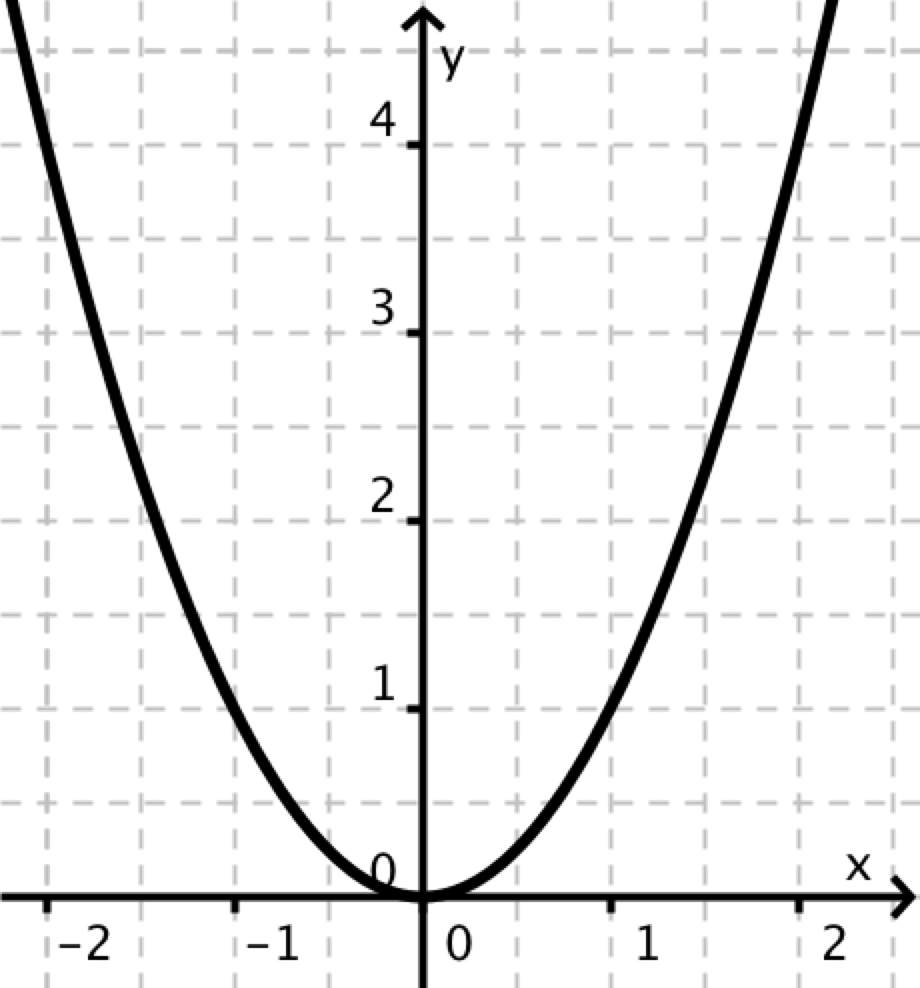 Funzione ……….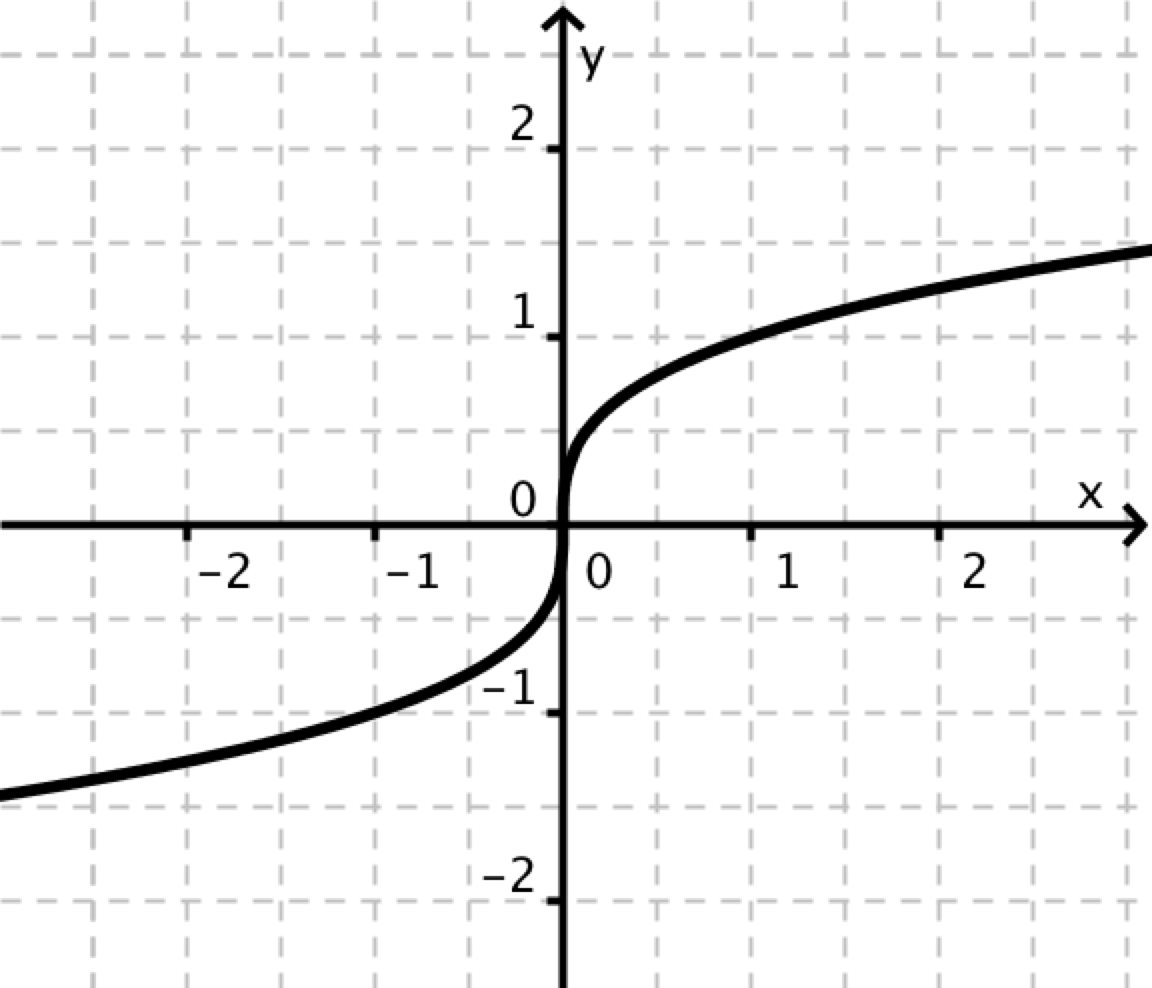 Funzione ……….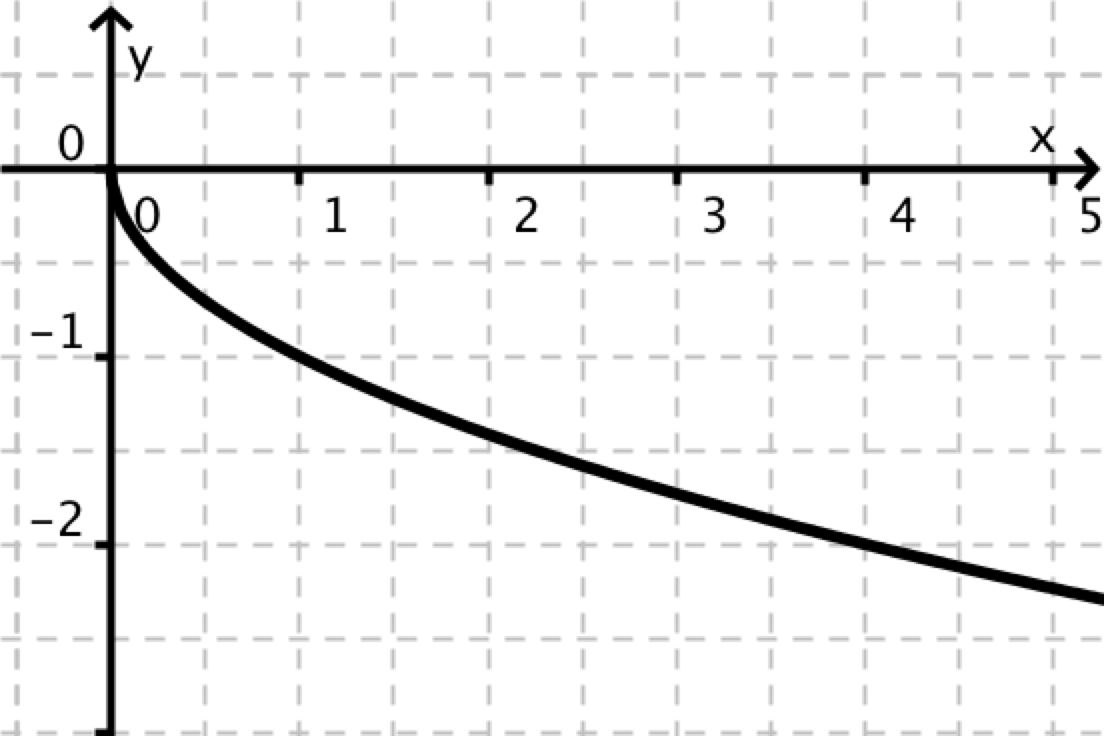 Funzione ……….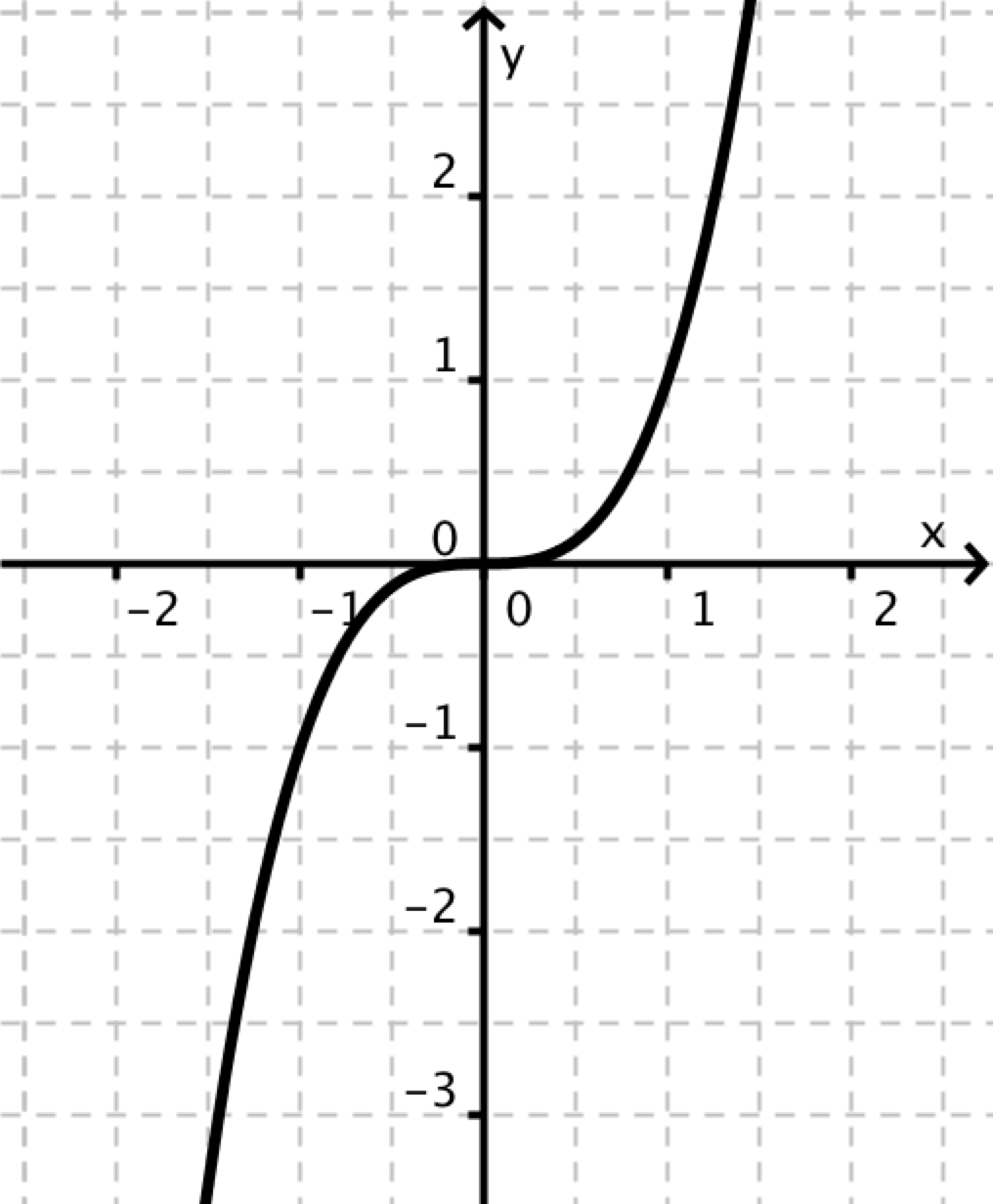 Funzione ……….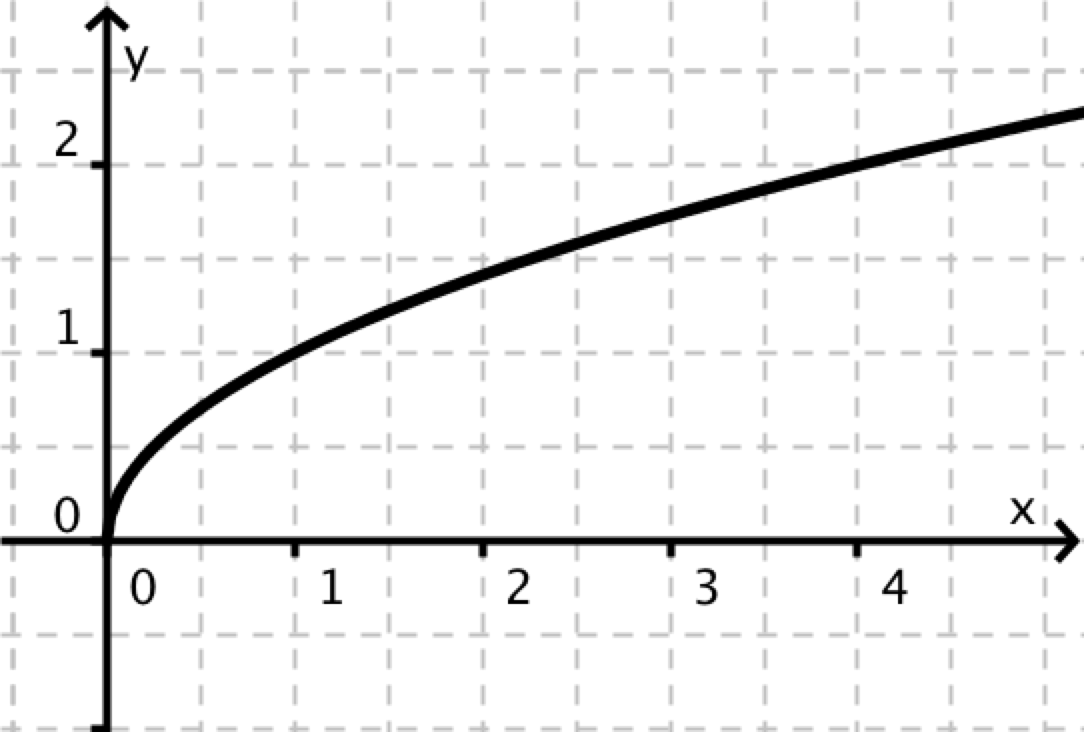 FraseCorrezioniPerché bisogna correggere?x = y2  è  la funzione inversa di y = x2 è la funzione diversa di y = x3